Hinweis: 
[gelb unterlegte Phrasen müssen individuell angepasst werden]
[grün unterlegte Phrasen sind Hinweise, die selbstverständlich nicht im finalen Text auftauchen, aber unbedingt gelesen werden sollten]Generelle Information:Sobald eine Studie fertiggestellt (und durch den/die Betreuer/in überprüft) wurde, schreibt ihr vor Start der Durchführung bitte eine Mail, normalerweise an das Sekretariat, momentan aber an Linda Reimann ( Linda-Elisabeth.Reimann@rub.de) mit allen relevanten Informationen zur VPN-Stunden-Vergabe:Titel der Studie (ggf. interner und externer Titel)Studienleiter/in(nen)BetreuerInAnzahl der VPN-StundenStichwort für die VPN-Stunden-Abholung (s.u.)Zusammensetzung des VPN-CodesVoraussichtliche Laufzeit der StudieDa in unserer Arbeitseinheit häufig sehr viele Studien parallel laufen, ist es für die VPN-Stunden-Abholung sehr wichtig, dass die TeilnehmerInnen die nötigen Informationen bereit halten und wir die Studien eindeutig zuordnen können. Daher bitte betonen, dass diese sich mindestens den VPN-Code und das von euch generierte Stichwort der Studie und am besten zusätzlich noch den/die StudienleiterIn und den ungefähren Zeitpunkt der Teilnahme aufschreiben. Mit unvollständigen Informationen können wir die VPN-Stunden, gerade nach vielen Monaten und teils Jahren, nicht mehr nachhalten.Während der Durchführung schickt ihr bitte wöchentlich die neuen VPN-Codes an die oben genannten Mail-Adressen, am besten als Excel-Datei. Mit „neuen“ VPN-Codes sind jene gemeint, die seit dem letzten Mal hinzugekommen sind (nicht jedes Mal alle VPN-Codes). Benennt eure Excel-Dateien dabei bitte eindeutig:VPN-Codes_Studienname/Stichwort_Datumz.B. „VPN-Codes_Wunschimagination_190520“Da das Stichwort einzigartiger ist, bietet sich dies auch hier als Distinktionsmerkmal sehr gut an – außer, eure Studie hat bereits einen sehr originellen Titel.Einleitungstext

Liebe Teilnehmerin, lieber Teilnehmer,vielen Dank, dass Sie an dieser Untersuchung zu [Thema der Studie] teilnehmen. Der Fragebogen besteht aus zwei Teilen [ggf. anpassen wenn andere Reihenfolge gewählt wurde, z.B. demographische Daten ans Ende, oder die Untersuchung aus mehr als zwei Teilen besteht] :Im ersten Teil bitten wir Sie darum, einige Angaben zu Ihrer Person zu machen, die ausschließlich wissenschaftlichen Zwecken dienen. Der Datenschutz ist hier ebenso wie bei allen weiteren Angaben, die sie machen, gewährleistet.Im zweiten und umfangreichsten Teil ist eine Reihe von Aussagen aufgeführt, die sich auf [Zutreffendes einfügen] beziehen. Bitte beurteilen Sie die Aussagen anhand der zugehörigen Beurteilungsskalen.
Bedenken Sie, dass es bei der Beurteilung der Aussagen ausschließlich um Ihre persönliche Einschätzung geht und es keine richtigen und falschen Antworten gibt.

Ihre Daten werden streng vertraulich behandelt und ausschließlich für Forschungszwecke verwendet. Aufgrund der anonymisierten Auswertung werden keinerlei Rückschlüsse auf Ihre Person gezogen. 

Die Teilnahme an der Studie ist freiwillig und kann jederzeit, auch ohne Angabe von Gründen abgebrochen oder widerrufen werden, ohne dass Ihnen irgendwelche Nachteile entstehen. Falls Sie einen VPN-Code generiert haben, haben Sie ebenso die Möglichkeit, nachträglich um die Löschung Ihrer Daten zu bitten.Wenn Sie unter diesen Bedingungen einverstanden sind, an der Befragung teilzunehmen, wählen Sie die entsprechende Antwort aus und klicken Sie auf "weiter".Viel Spaß beim Ausfüllen des Fragebogens![Item einfügen mit folgenden Antwortoptionen:]Ich bin mit der Teilnahme einverstanden.Ich möchte nicht teilnehmen.Achtung: Personen, die nicht teilnehmen möchten, müssen zu einer Endseite weitergeleitet werden, auf der bspw. folgende Zeilen stehen können:Vielen Dank. 
Sie können das Browser-Fenster nun schließen.Generierung des VPN-Codes:
[Beispiel für die Gestaltung der VPN-Code-Seite]An dieser Stelle bitten wir Sie, einen Versuchsprobandencode zu generieren. Sollten Sie Ihre Daten nachträglich löschen lassen wollen, geht dies nur unter Angabe dieses Codes. Studierende der Ruhr-Universität Bochum können mittels dieses Codes X VPN-Stunden erwerben.[Studierenden anderer Universitäten können generell auch VPN-Stunden angerechnet werden, allerdings ist dafür ein größerer Verwaltungsaufwand notwendig. Wenn ihr durch VPN-Vergütung an anderen Universitäten rekrutieren wollt oder Anfragen bekommt, wendet euch gerne erst einmal an Jessica.Lang@rub.de.]

[Im Folgenden ist ein Beispiel für die VPN-Code-Generierung angegeben. Diese kann und soll aber gerne individuell gestaltet werden – nicht zuletzt, damit Studien am Lehrstuhl sich unterscheiden und nicht über die Codes (theoretisch) Verknüpfungen zwischen Probandendaten verschiedener Studien hergestellt werden können. Hier also gerne kreativ werden!]

WICHTIG: Für den VPN-Code verwenden Sie bitte die ersten beiden Buchstaben des Vornamens Ihrer Mutter, dann Ihren Geburtsmonat als Zahl sowie die letzten beiden Zahlen Ihres Geburtsjahres.

Beispiel:
Vorname der Mutter: Annette
Eigener Geburtsmonat: Oktober (10)
Eigenes Geburtsjahr: 1990
VPN-Code: AN1090

Bitte notieren Sie sich Ihren Code für die Einlösung der VPN-Stunden!Um die Zuordnung des Codes zu gewährleisten, bitten wir Sie, das Stichwort [Stichwort wählen] bei der Abholung anzugeben. Ohne das Stichwort hat der VPN-Code bei der Abholung leider keine Gültigkeit.

Bitte notieren Sie sich dies ebenfalls![Das Stichwort sollte möglichst einzigartig sein, damit man direkt weiß, um welche der vielen Studien es sich handelt. Vermieden werden sollten z.B. globale Begriffe wie „Partnerschaft“, „Persönlichkeit“ oder „Facebook“/“Whatsapp“. Hier kann und soll sich also gerne kreativ ausgelebt werden! Je origineller desto besser. Es muss außerdem nicht zwingend etwas mit dem Thema der Studie zu tun haben.]

Um die Stunde(n) gut geschrieben zu bekommen, geben Sie uns bitte ca. eine Woche Zeit und wenden sich dann mit dem Code sowie dem Stichwort an Frau Linda Reimann in IB 4/63. [Letzteres ist gelb markiert, da zum Teil kurzfristige Änderungen vorgenommen werden müssen, falls das Sekretariat nicht besetzt ist. Aktuelle Informationen, wo und wann VPN-Stunden abgeholt werden können, sind grundsätzlich immer auf unserer Homepage unter „Study Participation“ zu finden: http://www.soc.psy.rub.de/studienteiln/aktstudien.html.en ]

Demografische Variablen – CodebuchKernvariablenOptional(Mögliche) Zusatzvariablen, besonders für Untersuchungen zu PartnerschaftenGenerell: Die Variablen auswählen, die für die Forschungshypothesen eine Rolle spielen oder die explorativ untersucht werden sollen – so viele Variablen wie nötig und so wenige wie möglich. Bei der Auswahl muss auch beachtet werden, ob sich Variablen ggf. vom Sinn her doppeln (z.B. Familienstand und Partnerschaftsvariablen).
Die Bezeichnungen für die Variablen in den Datensätzen bitte immer wie oben angegeben einhalten und am besten schon im Fragebogenprogramm (z.B. Unipark) als „externen Variablennamen“ eingeben!Typische sozialpsychologische Fragebögen (Beispiele) – CodebuchHinweis: Skala- und Itemkürzel in SPSS-/R-Datensätzen (und möglichst auch schon in Fragebogenprogrammen) müssen eingehalten werden, wenn einer der obigen Fragebögen verwendet wird!

Generell gilt auch: Jede Skala-Ausprägung wird mit einer Zahl gekennzeichnet, auch wenn keine verbale Bezeichnung folgt. 
Bsp. (MEIL):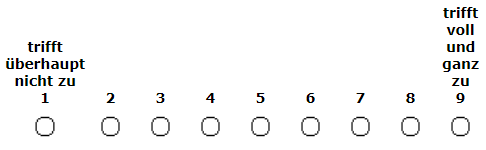 AbschlusstextWir danken Ihnen herzlich für Ihre Teilnahme!


Studierende der Ruhr-Universität Bochum können sich für die Teilnahme X VPN-Stunden unter Angabe ihres VPN-Codes sowie des Stichworts [Stichwort angeben] bei Frau Martinez (IB 4/61) in ca. einer Woche abholen.
Bitte haben Sie Verständnis dafür, dass wir die Stunden nur unter Angabe beider Informationen (VPN-Code und Stichwort) unterzeichnen können. Notieren Sie sich zusätzlich den/die StudienleiterIn und den Zeitpunkt Ihrer Teilnahme, um die Zuordnung des Codes bei der Abholung möglichst schnell zu gewährleisten.Für Rückfragen und/oder Anmerkungen wenden Sie sich gerne an:
[E-Mail-Adresse einfügen]Bitte geben Sie im Betreff dabei das Stichwort [Stichwort angeben] an![Gebt hier eure E-Mail-Adresse an, nicht die eurer Betreuer! Falls Fragen auftauchen, die ihr nicht beantworten könnt, wendet euch natürlich gerne an sie.]Vielen Dank.Sie können das Browserfenster nun schließen.VariableAusprägungenBezeichnung in SPSSBezeichnung in SPSSVariableAusprägungenDeutschEnglischGeschlecht1 = weiblich
2 = männlich
3 = diversGeschlechtGenderAlter(Textfeld)AlterAgeHöchster Bildungsabschluss1 = Kein Schulabschluss
2 = Hauptschulabschluss
3 = Mittlere Reife
4 = Fachabitur
5 = Abitur
6 = Sonstiges (+Textfeld)BildungEducationAktuelle Tätigkeit1 = Hausfrau/Hausmann
2 = in Ausbildung (Bitte Ausbildungsgang angeben) (+Textfeld)
3 = im Studium (Bitte Studiengang angeben) (+Textfeld)
4 = berufstätig (Bitte Berufs-bezeichnung angeben) (+Textfeld)
5 = im Ruhestand
6 = arbeitslos
7 = Sonstiges (+Textfeld)TaetigkeitOccupationVariableAusprägungenBezeichnung in SPSSBezeichnung in SPSSVariableAusprägungenDeutschEnglischFamilienstand1 = ledig
2 = verheiratet
3 = in einer Beziehung
4 = geschieden
5 = getrennt
6 = verwitwetFamilien-standMarital_statusMuttersprache1 = deutsch
2 = andere (+Textfeld)SpracheLanguageStaatsangehörigkeit1 = deutsch
2 = andere (+Textfeld)Staatsange-hoerigkeitNationalityReligion1 = römisch-katholisch
2 = evangelisch
3 = muslimisch
4 = hinduistisch
5 = buddhistisch
6 = orthodox
7 = keine Religionszugehörigkeit
8 = sonstige (bitte angeben) (+Textfeld)ReligionReligionVariableAusprägungenBezeichnung in SPSSBezeichnung in SPSSVariableAusprägungenDeutschEnglischSexuelle Orientierung1 = heterosexuell
2 = homosexuell
3 = bisexuell
4 = anderesSex_OrientSex_OrientBeziehungsstatus
(Führen Sie zurzeit eine Beziehung?)1 = ja
2 = neinBeziehungRelationshipDauer der Beziehung(Textfeld) Jahre
(Textfeld) MonateBez_DauerRel_LengthEhe
(Sind Sie verheiratet?)1 = ja
2 = neinEheMarriageDauer der Ehe(Textfeld) Jahre
(Textfeld) MonateEhe_DauerMarr_LengthWohnsituation
(Leben Sie mit Ihrem Partner in einer gemeinsamen Wohnung?)1 = ja
2 = neinWohnungHousingTeilnahme des Partners
(Nimmt Ihr Partner ebenfalls an der Befragung teil?)1 = ja
2 = neinPartnerPartnerKinder1 = ja
2 = neinKinderChildrenAnzahl Kinder(Textfeld)Kinder_ZahlChildren_ NumberKinderwunsch1 = ja 
2 = neinKinderwunschChildren_ DesireSkalaKürzelItemkürzelAntwortskalaSatisfaction with Life ScaleSWLSSWLS1
SWLS2
…1 (stimme überhaupt nicht zu)
2 (stimme nicht zu)
3 (stimme eher nicht zu)
4 (weder/noch)
5 (stimme eher zu)
6 (stimme zu)
7 (stimme völlig zu)Rosenberg Self-Esteem ScaleRSESRSES1
RSES2
…1 (überhaupt nicht zutreffend) - 
4 (voll zutreffend)Fragebogen zur Zufriedenheit in PartnerschaftenZIPZIP1
ZIP2
…1 – 7
(Bezeichnungen variieren)Marburger Einstellungs-Inventar für LiebesstileMEILMEIL1
MEIL2
…1 (trifft überhaupt nicht zu) - 
9 (trifft voll und ganz zu)Bochumer BindungsfragebogenBoBiBoBi1
BoBi2
….1 (stimmt überhaupt nicht) - 
7 (stimmt voll und ganz)Narcissistic Personality Inventory (Grandioser Narzissmus)NPINPI1
NPI2
…Auswahl
A vs. B
(Vulnerabler Narzissmus)NIRNIR1
NIR2
…1 (nicht)
2 (ein wenig)
3 (teils ja, teils nein)
4 (überwiegend)
5 (völlig)Positive and Negative Affect SchedulePANASPANAS1
PANAS2
…1 (gar nicht)
2 (ein bisschen)
3 (einigermaßen)
4 (erheblich)
5 (äußerst)…………